Ekstraordinært elevrådsmøde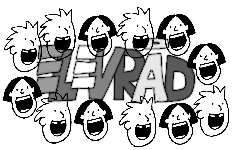 Elevrådet er indkaldt til et ekstraordinært elevrådsmøde torsdag d. 6/12 - 2018 kl. 9.15 - 10.00Elevrådet har været på undersøgelse i de forskellige afdelinger i forhold til ønsker til legeredskaber/udeaktiviteter.Elevrådet har i fællesskab diskuteret de forskellige ønsker og blevet enige om at det endelige ønske til legeaktiviteter er:Nye fodboldmål, Gummiunderlag til fodboldbanen i afd. A og basket kurve, klatrevæg, klatrestativ i C, reparation af svævebane, spinner X 3 og 5000 kr. til hver afdeling til køb af udelegetøj.David udarbejder de nærmere detaljer i forhold til budget og indkøb.Kontaktlærer elevrådet/Helle Pilegaard